PTA Meetings2018 – 2019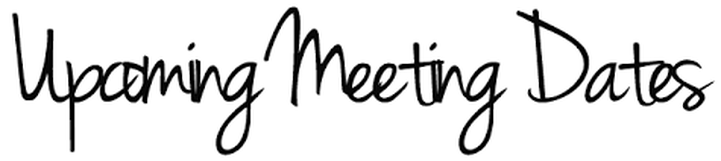 6:00 PM in the School Library If school is closed or afternoon activities are cancelled, our meeting will be rescheduled.    September 17, 2018 (New Date)November 6, 2018January 8, 2019March 5, 2019May 7, 2019